Adı Soyadı	:									Alınan Not :No		:AKSARAY 75.YIL MESLEKİ VE TEKNİK ANADOLU LİSESİ 2015-2016 EĞİTİM-ÖĞRETİM YILIELEKTRİK-ELEKTRONİK TEKNOLOJİSİ ALANIBİLGİSAYAR DESTEKLİ UYGULAMALAR DERSİ 1.DÖNEM 3.YAZILI DEĞERLENDİRME SINAVIModül : 	Bilgisayarla Devre Çizimi ve Simülasyon		Bilgisayarla Baskı Devre ÇizimiSORULAR1.S. Şekildeki CLOCK SİNYALİ KULLANARAK 555 ‘Lİ TEK KARARLI MULTİVİBRATÖR devresini Proteus / İsis ‘te çiziniz.2.S. Proteus / Ares baskı ve programında Track yerleştirme ve düzenleme   butonunu kullanarak eşkenar üçgen ve kare çiziniz. BAŞARILAR Tekin ÖZCAN		Değerlendirme ÇizelgesiPuanlamaAlınan NotKütüphaneden Malzeme Seçimi10Elemanların Yerleşimi/Tasarım10Clock Sinyali10Osilaskop 20Devrenin Çalıştırılması ve Simülasyon20Ares baskı devre  üçgen çizimi20Ares baskı devre kare çizimi10TOPLAM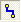 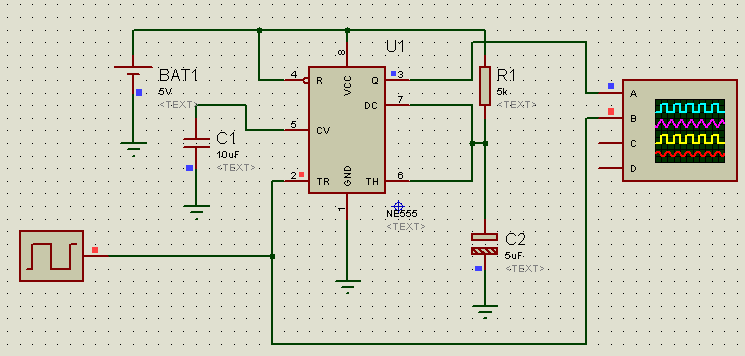 